Отчёт о проведении школьного этапа «Президентские спортивные игры»Утверждаю»                Директор МКОУ «Вихоревская СОШ №2»____________Жеребцова  Т.А.«18» марта 2019 г.                                                                       Положениео проведении школьного этапа спортивных игр школьников «Президентские спортивные игры» 2018 -2019 учебный год                                                 1.Цели и задачи.Пропаганда здорового образа жизни, формирование позитивных жизненных установок подрастающего поколения, гражданское и патриотическое воспитание обучающихся, приобщение к идеалам и ценностям оптимизма;Определение лучших команд школы, сформированных из обучающихся одного класса, добившихся наилучших результатов в физической подготовке и физическом развитии, и показавших высокий уровень знаний в области олимпийского и паралимпийского  движения;Определение уровня двигательной активности обучающихся, степени их вовлечённости в занятия физической культурой и спортом, наличие установок и навыков здорового образа жизни;Определение уровня двигательной активности учащихся;                                  2. Время и место. Школьный этап «Президентские игры» проводятся в спортивном зале  18марта по 5 апреля поурочно с 5-11 классы                        3. Общее руководство проведением соревнований.Общее руководство проведением осуществляет МКОУ «Вихоревская СОШ№2». Непосредственное проведение соревнований возлагается на учителей физкультуры Горожанцеву В.Ю., Хохлову О.Л, Фёдорову А.Н., Болгову А.Н..                    4.  Участники и программа соревнований. К участию в соревнованиях допускаются команды   5-11 классов,  состав команды 5 юношей и 5 девушек.Программа соревнований: Программа школьного этапа Президентских спортивных игр включает соревнования по следующим видам спорта: баскетбол 4*4, шашки. Остальные виды спорта не включены, так как нет материальной базы. Один участник команды может  принять участие только в одном из видов программы: шашки или баскетбол.                                       5. Определение победителей.Победители и призёры школьного этапа  Президентских спортивных игр в баскетболе и шашках определяются в командном зачёте среди юношей и девушек раздельно по наибольшему количеству очков.                                                6. Награждение.Команды,  занявшие 1-3 места награждаются грамотами, участники, занявшие 1-3 места в индивидуальных видах программы Президентских спортивных игр, награждаются грамотами.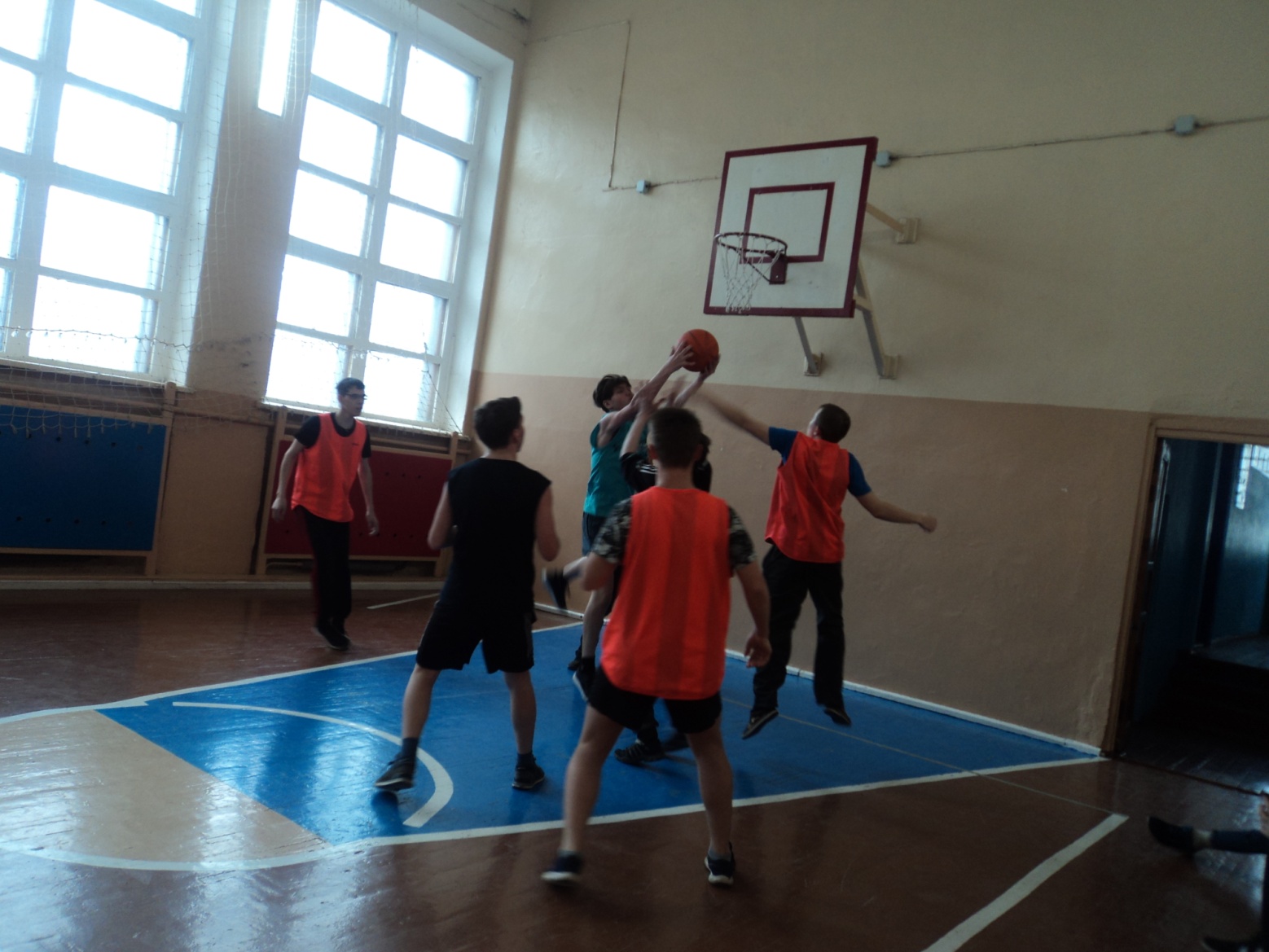 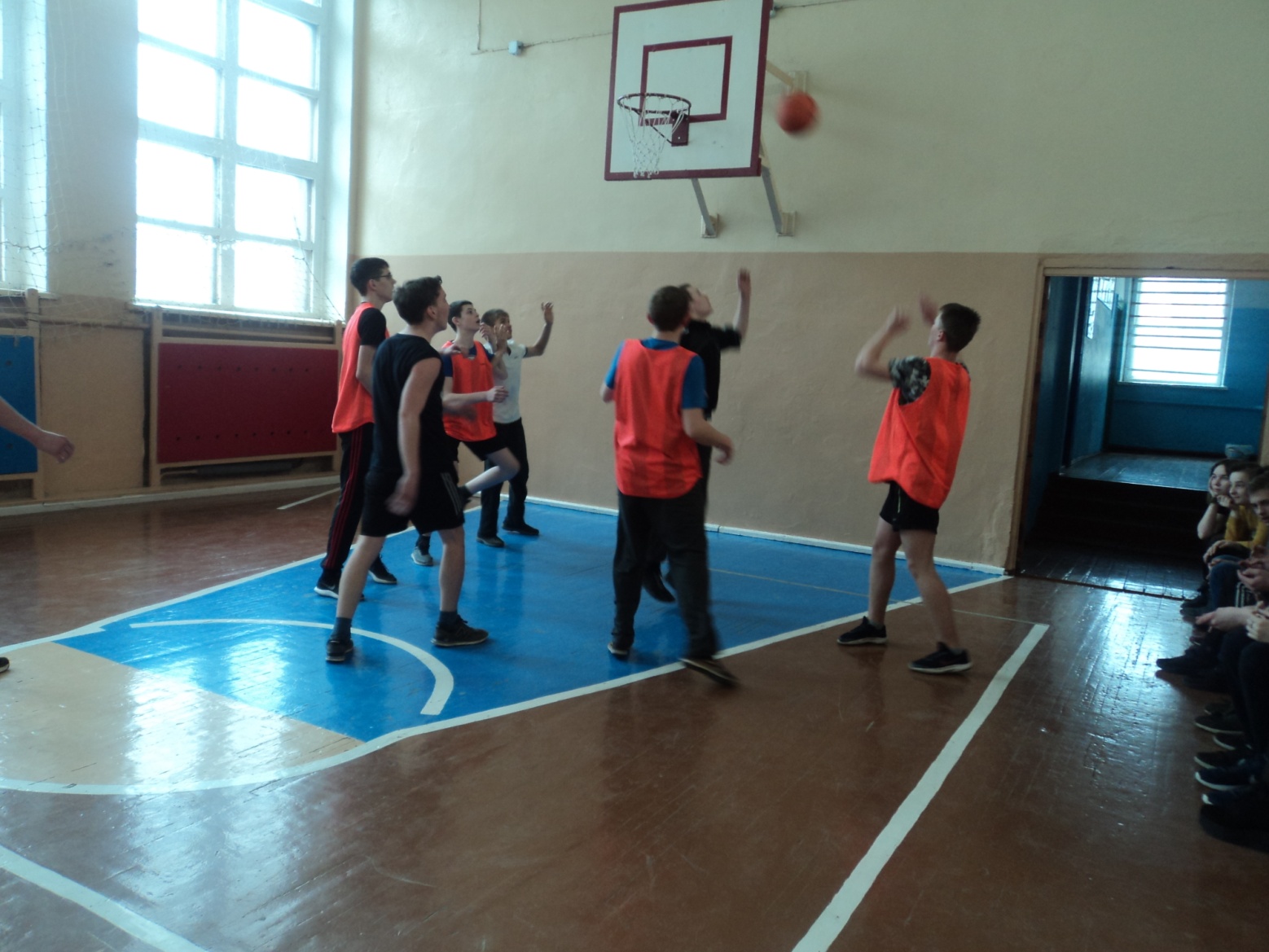 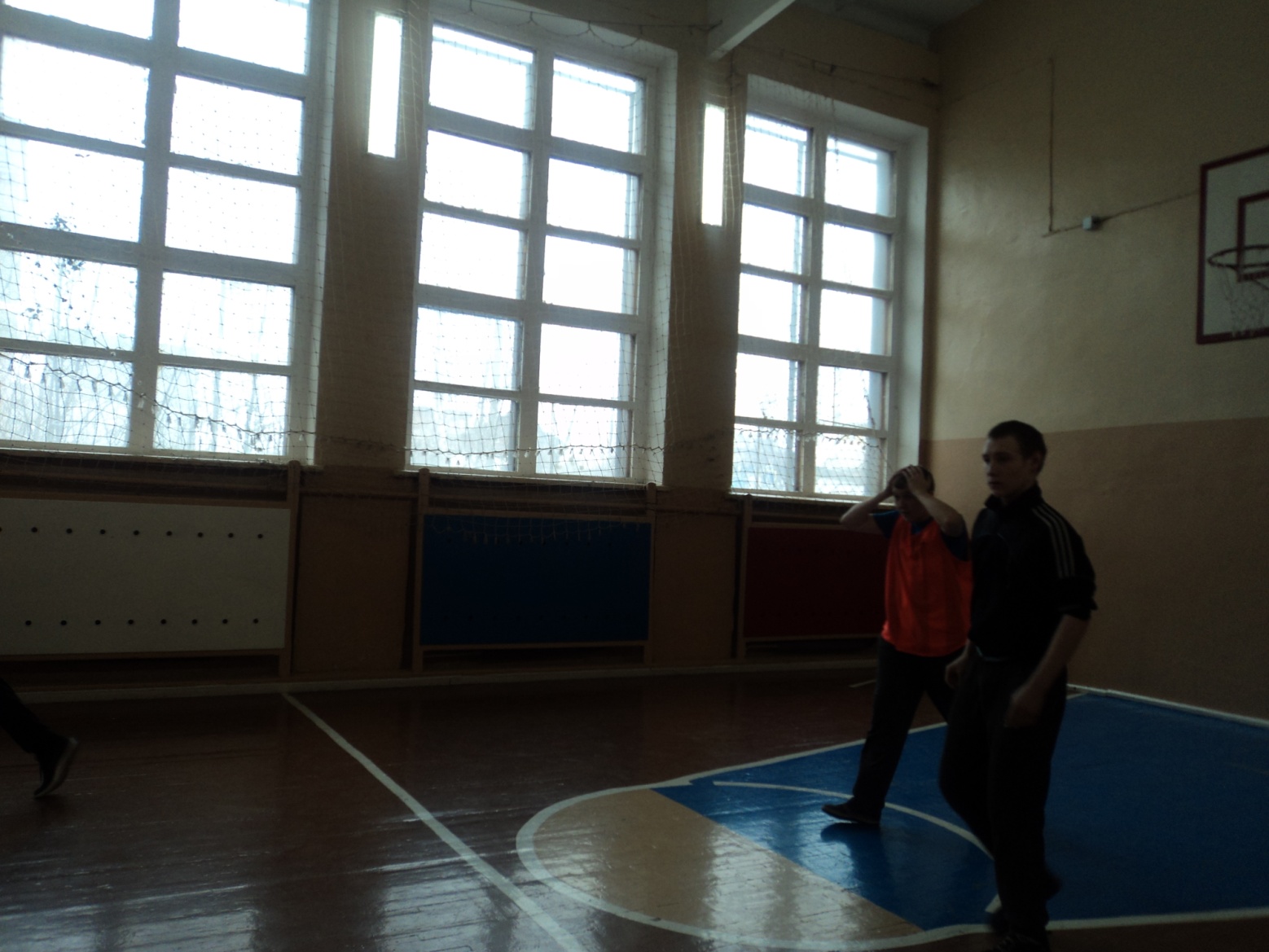 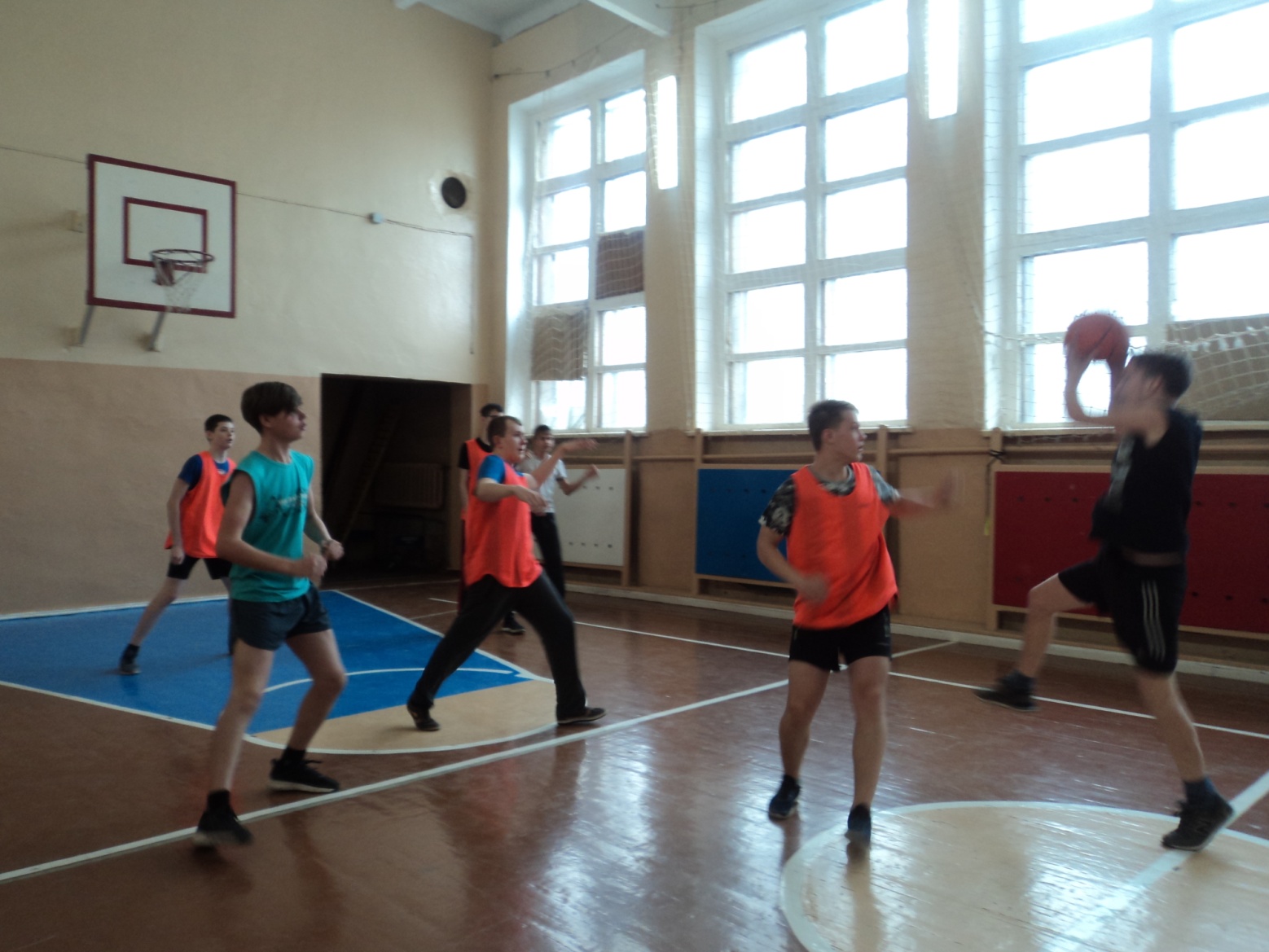 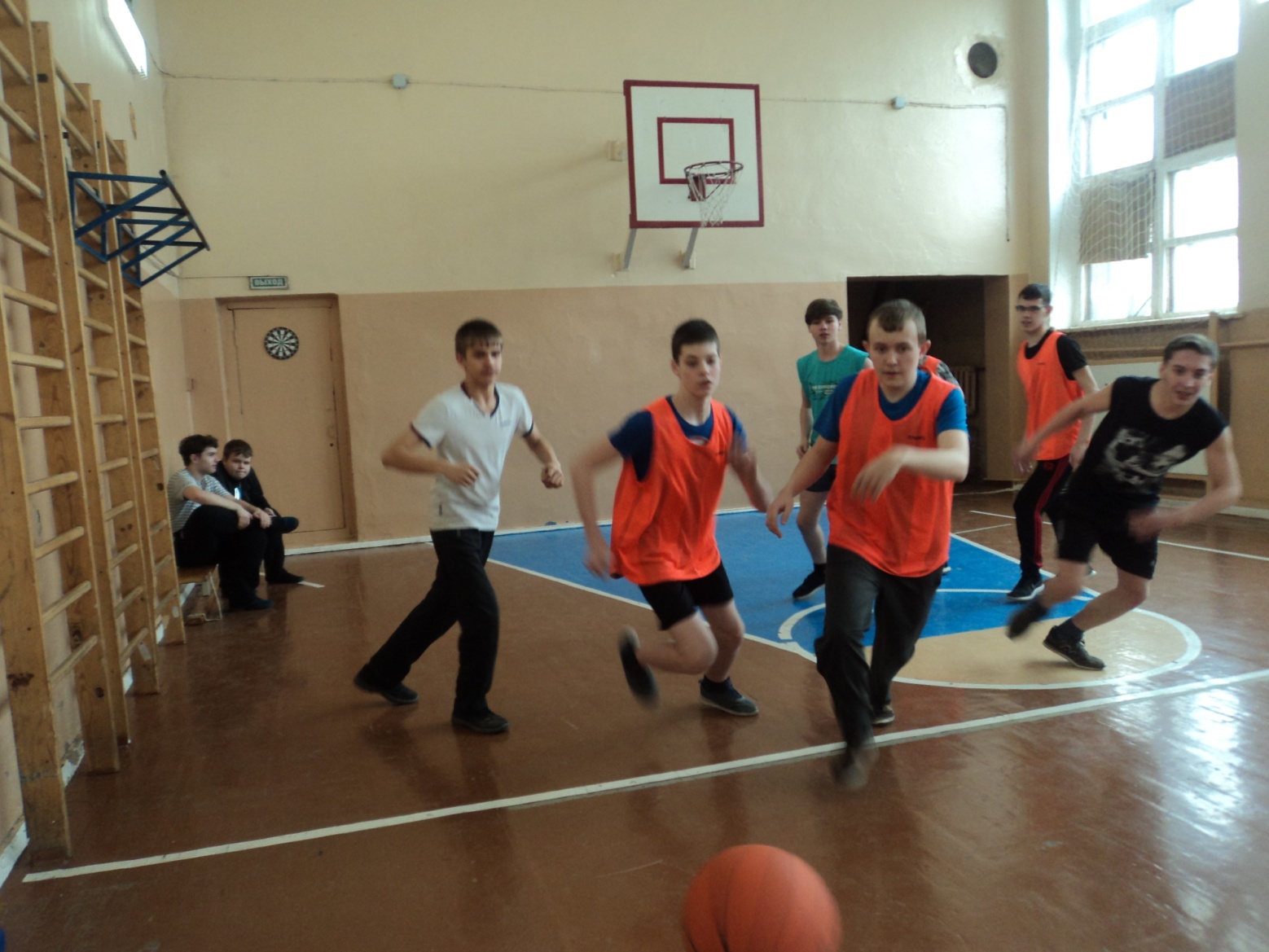 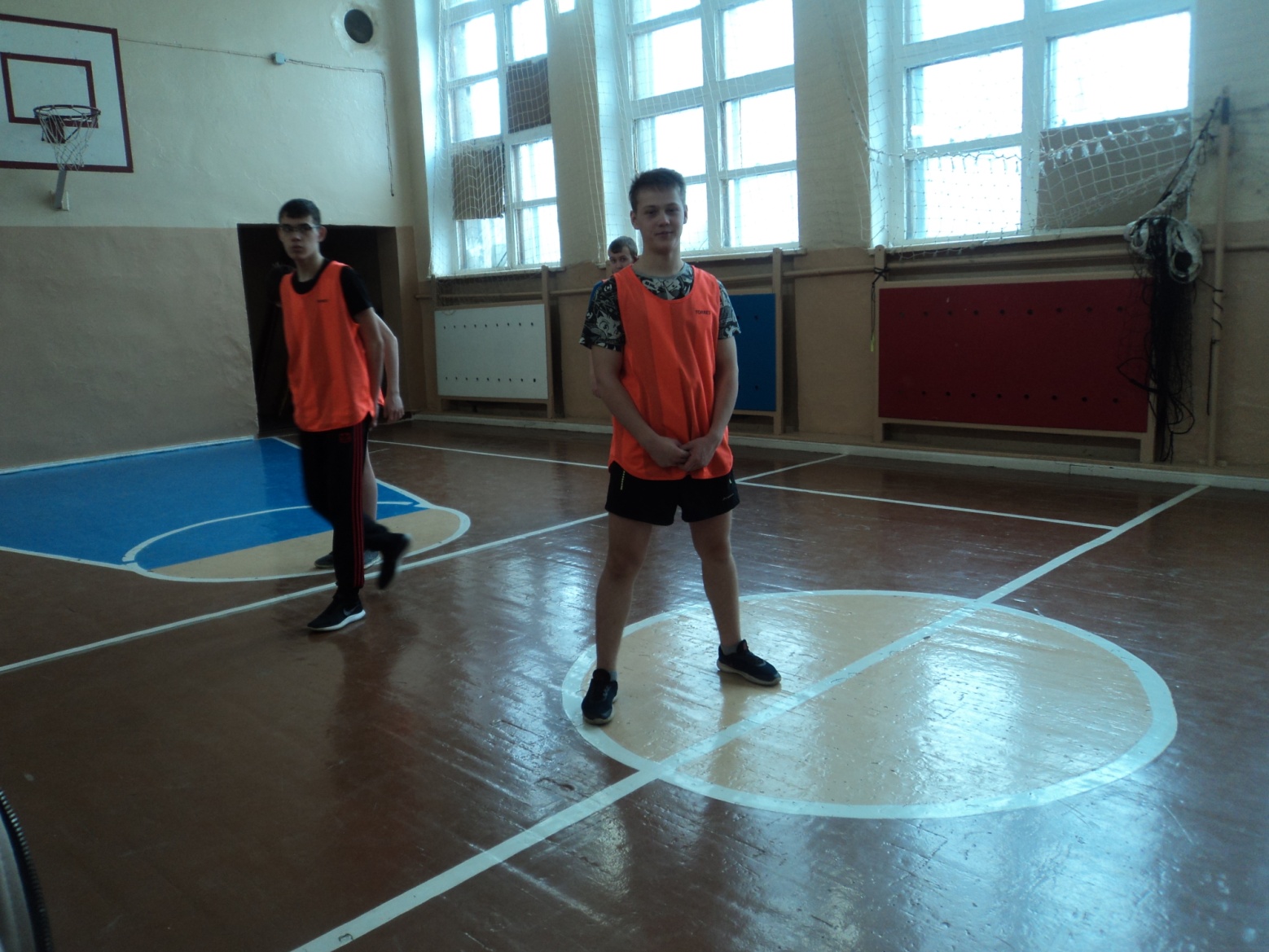 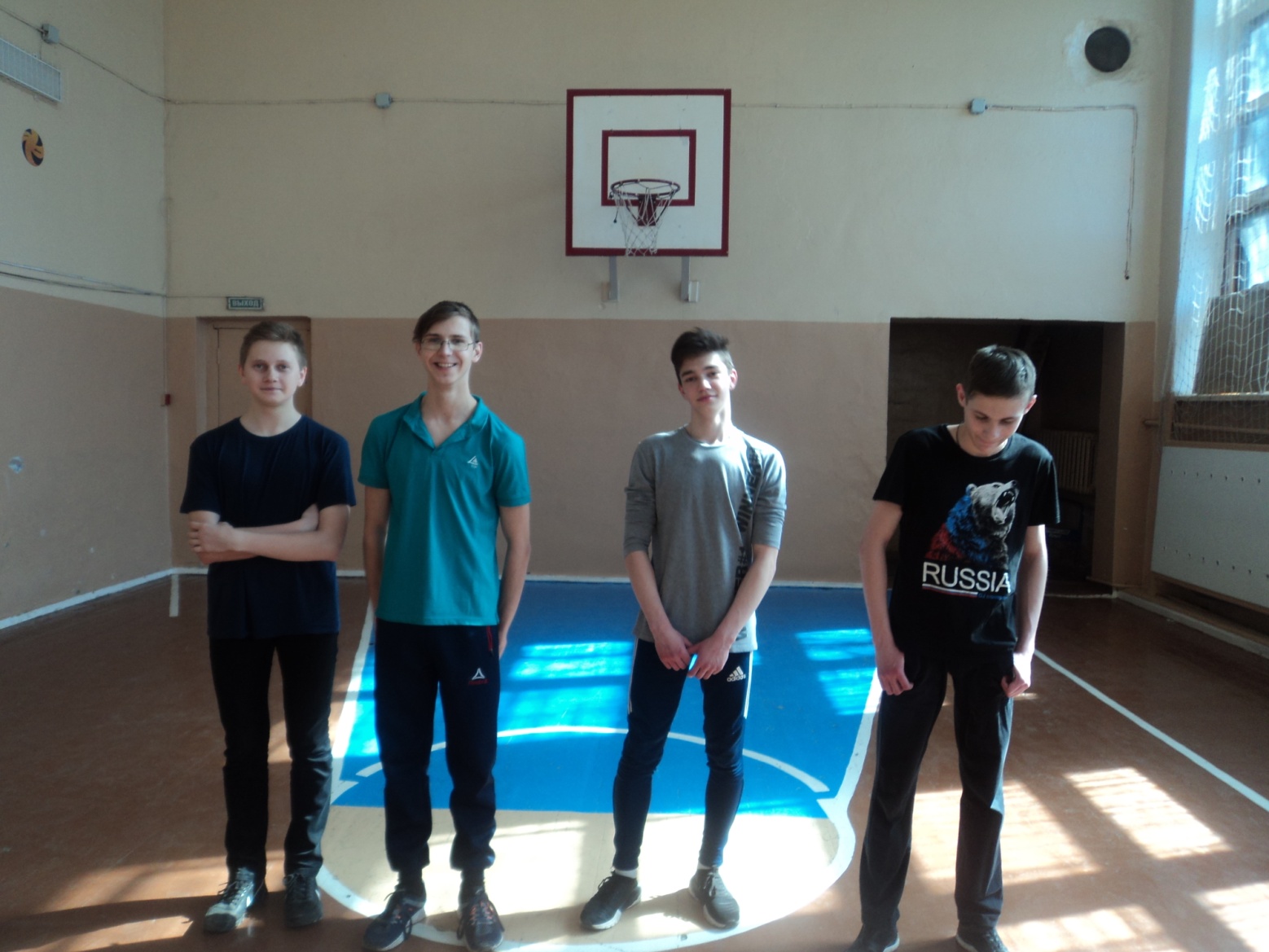 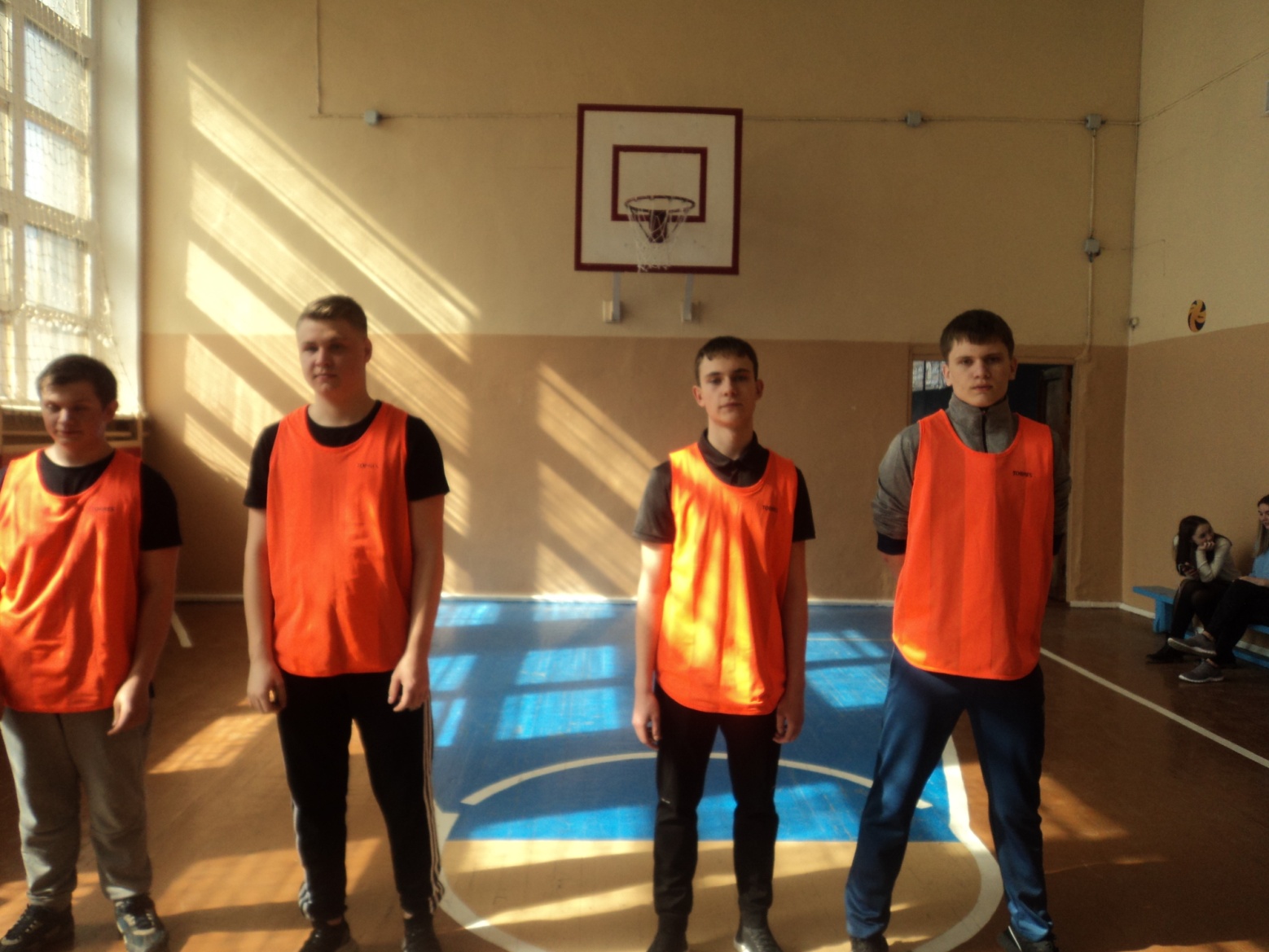 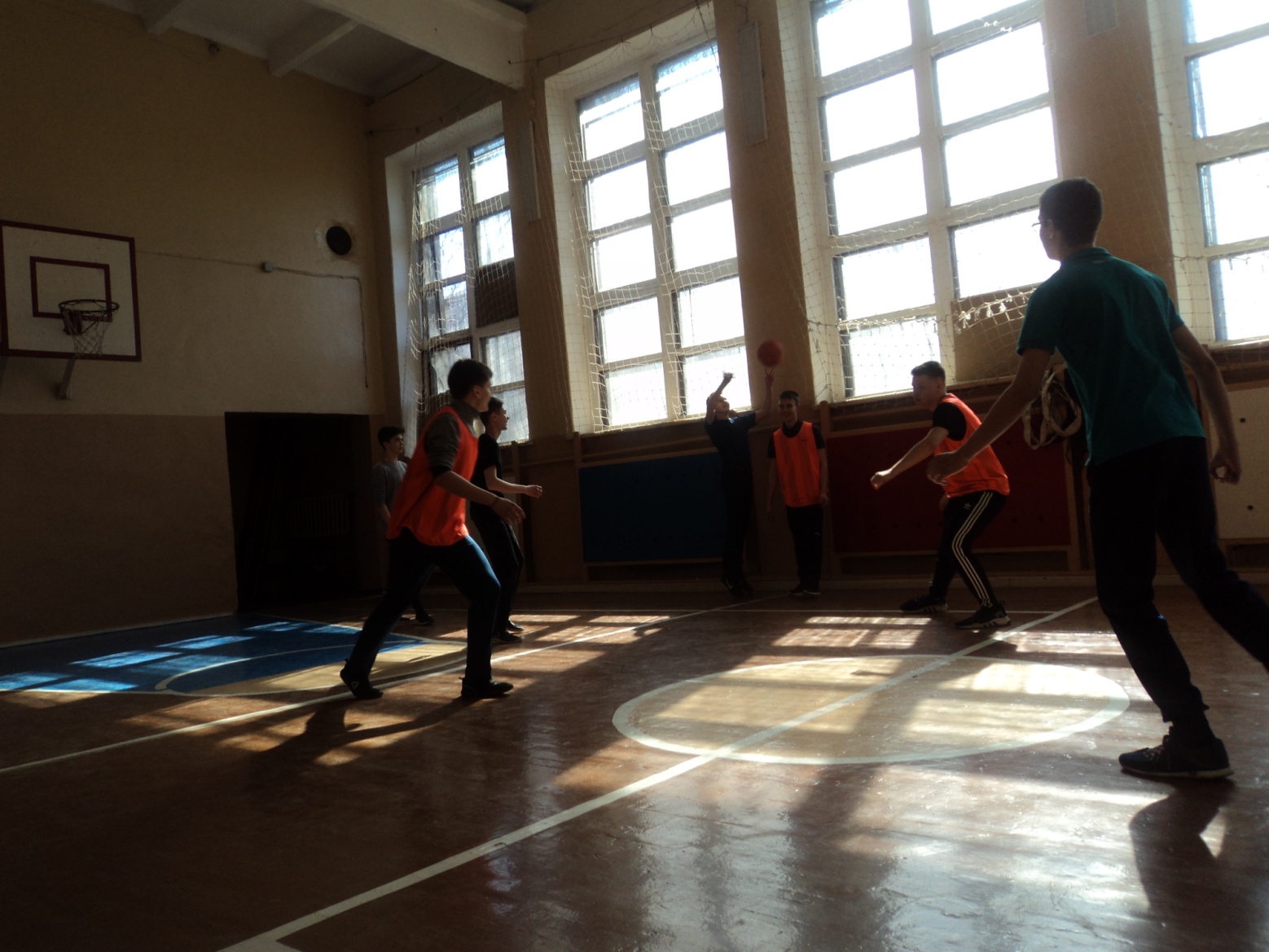 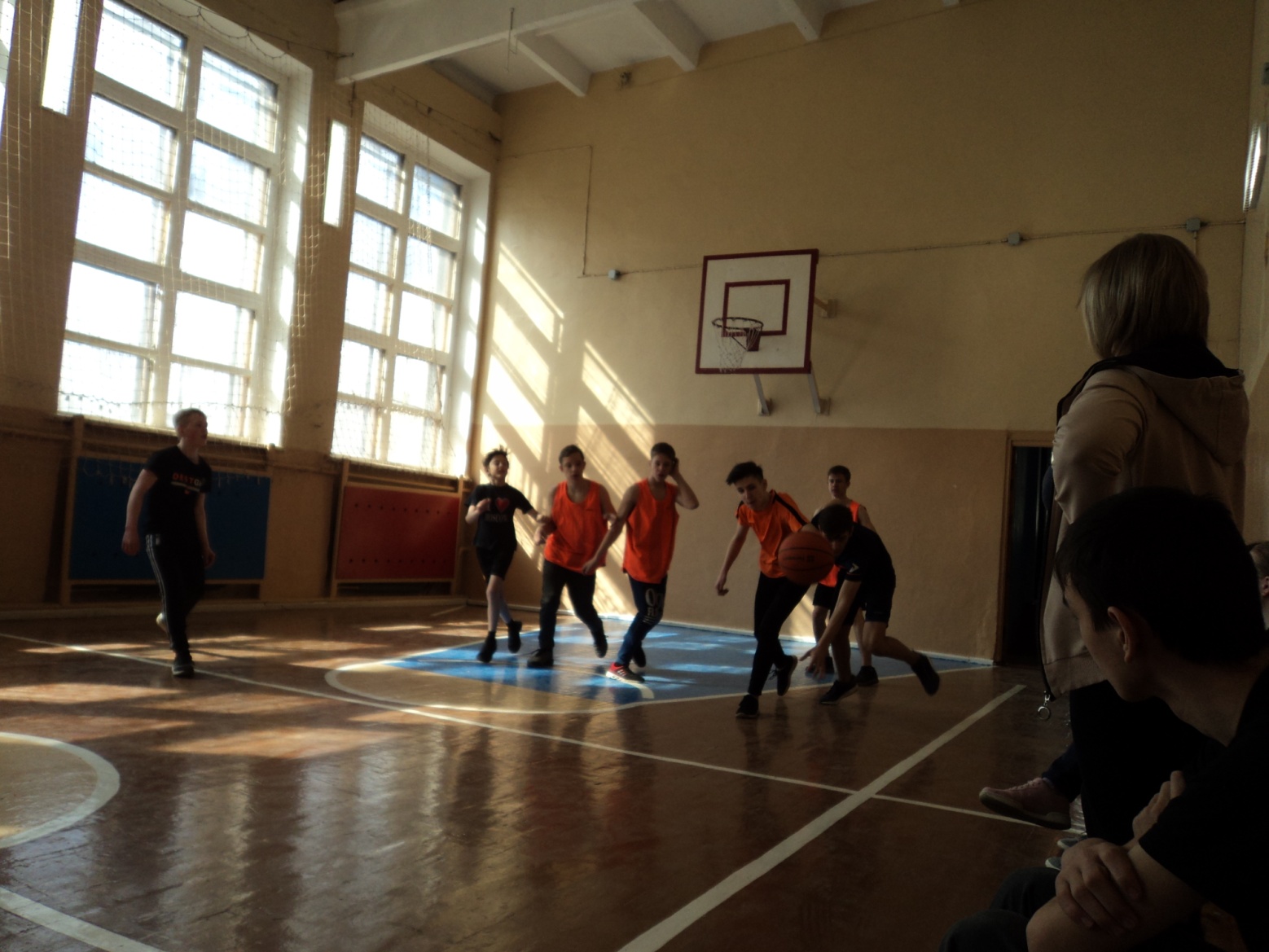 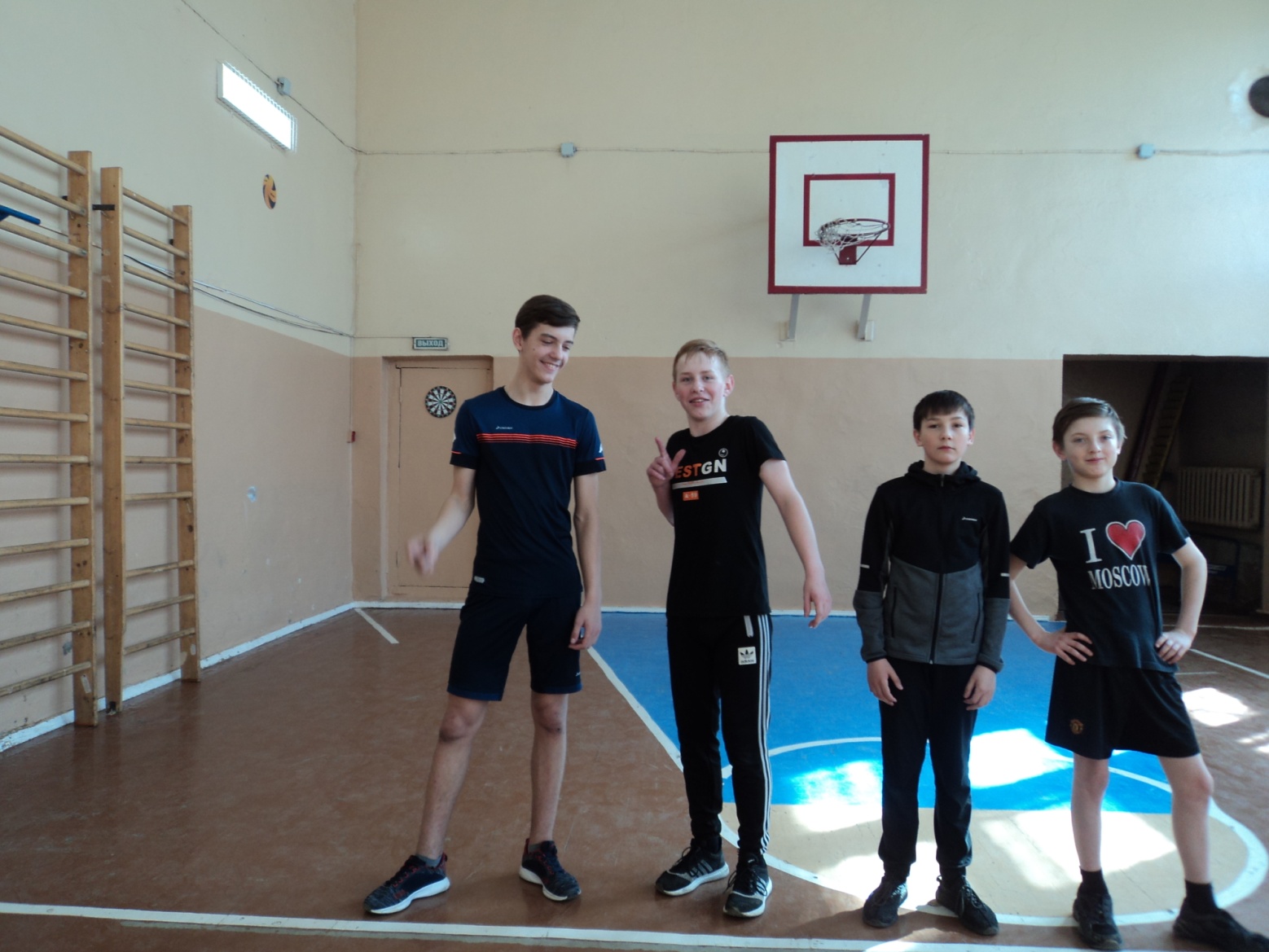 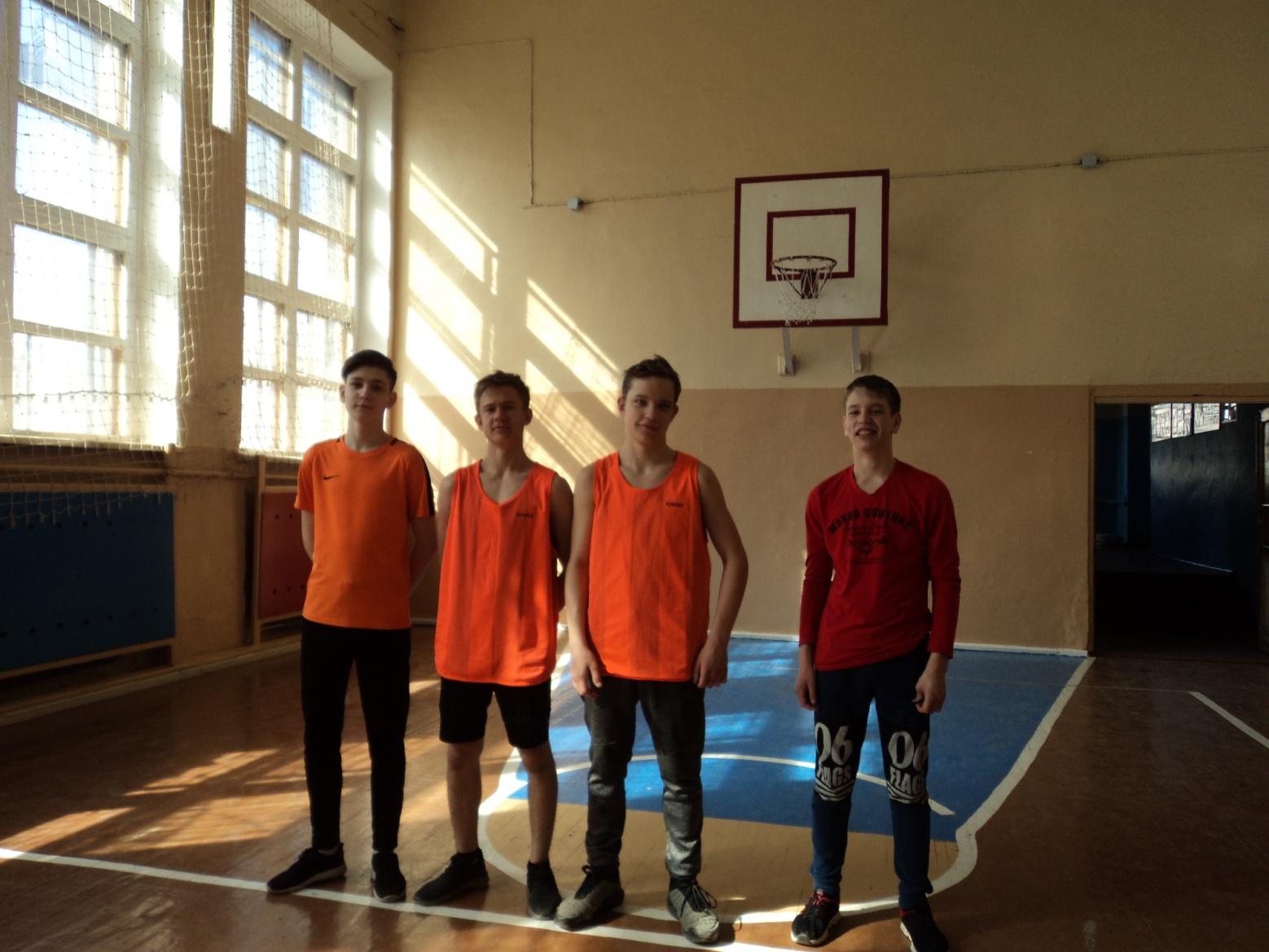 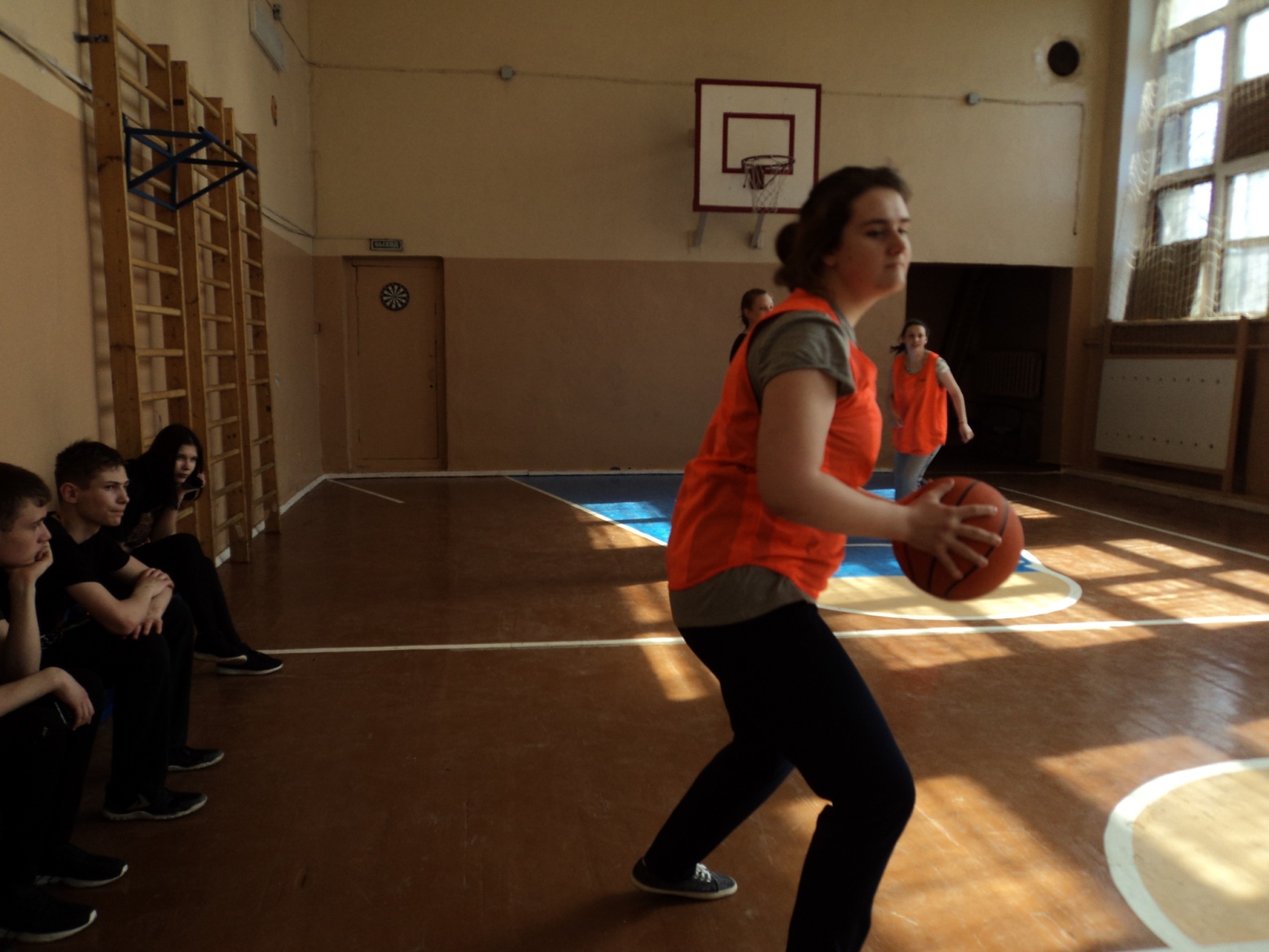 Количество обучающихся в общеобразовательной организаций за исключением начального общего образования (по состоянию на 1 января 2019 года)Количество обучающихся в общеобразовательной организаций за исключением начального общего образования (по состоянию на 1 января 2019 года)Количество обучающихся в общеобразовательной организаций за исключением начального общего образования (по состоянию на 1 января 2019 года)Количество обучающихся в общеобразовательной организаций за исключением начального общего образования (по состоянию на 1 января 2019 года)Общая информация проведения школьного этапа:1.Основные виды программы.2.Информация о результатахВсегоВ том числе, отнесённые к специальной медицинской группе для занятий физической культурой и спортомИз общего количества, принявших участие в школьном этапеПоказатель процента обучающихся, принявших участие в школьном этапе,%Общая информация проведения школьного этапа:1.Основные виды программы.2.Информация о результатах544 1226440%Программа школьного этапа «Президентских игр»1.Баскетбол 4*4ШашкиРезультаты:5-а 12 очков-1 место5-б  10 очков5-в 12 очков-1 место5-г  8 очков6-а  10 очков-1 место6-б  6 очков6-в   8 очков7-а   8 очков7-б  12 очков-1 место7-в  4 очка8-а   9 очков8-б   11 очков8-в   16 очков8-г  17 очков-1 место9-а  12 очков9-б   46 очков-1 место9-в  24 очка9-г   14 очков10-а  16 очков10-б   28 очков-1 место11-а    30 очков-1 место11-б    26 очков           